The Commonwealth of MassachusettsExecutive Office of Health and Human ServicesDepartment of Public Health250 Washington Street, Boston, MA 02108-4619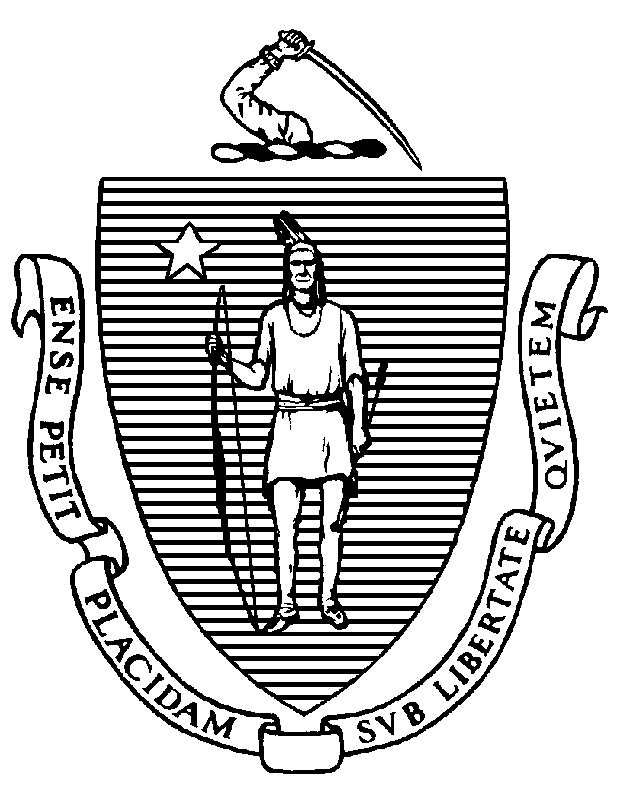 Board of Registration for Speech-Language Pathology and Audiology MeetingLocation: Virtual Date: December 4, 2023 Time: 9:30 AMCisco WebEx Meeting InformationJoin on your computer, mobile app or room devicehttps://eohhs.webex.com/eohhs/j.php?MTID=m926dd23cc008e7e3cf4de84a52430fea Meeting Number: 2534 609 6087
Password: btPQeE8wX48Telephone Information (audio only)+1-617-315-0704 United States Toll (Boston) or +1-650-479-3208 United States TollAccess code: 2534 609 6087Housekeepingmeeting called to orderroll call vote for attendanceBoard Businessapprove minutespublic session minutes of October 2, 2023 meeting - VOTEreport from executive director, Thomas Burkereport from board counselCorrespondenceG. DeSarno – requirement of the ASHA Certificate of Clinical Competence (CCC)DiscussionPolicy – Delegation of Authority for Staff Actions Relative to Monitoring Licensure Conditions – VOTE Renewal attestation with out-of-state disciplineASHA standards for speech-language pathology assistant certificationUpdate on proposed amendments to regulations for speech-language pathologist provisional licenseesOpen session for topics not reasonably anticipated 48 hours in advance of meeting:Settlement Offers, Cases – Investigative Conference [Closed session pursuant to G.L. c. 112, §65C]: